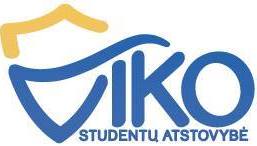 VILNIAUS KOLEGIJOSSTUDENTŲ ATSTOVYBĖS SUSIRINKIMOPROTOKOLAS2016-02-02   Nr. VilniusSusirinkimas įvyko 2016-02-02.Susirinkimo pirmininkė Renata Lapėnienė.Susirinkimo sekretorė Ana Diana Michailova.Dalyvauja 9 atstovai (sąrašas pridedamas priede). Darbotvarkė:Dėl megztinių užsakymo.Dėl dokumentų naikinimo. Dėl litexpo parodos.Dėl kitų klausimų.SVARSTYTA. Megztinių užsakymas.Pranešėjas – Simona Grigaliūnaitė.NUTARTA. Paskutinė diena pateikti pinigus už megztinius iki 2016-02-08. SVARSTYTA. Dokumentų naikinimas. Pranešėjas – Renata Lapėnienė.NUTARTA. Turi būti suderinta dokumentų naikinimo tvarka. Finansiniai dokumentai saugomi 10 metų, protokolai 5 metus. SVARSTYTA. Litexpo paroda.Pranešėjas – Renata Lapėnienė.NUTARTA. Mokymai ir pasiruošimas litexpo parodai 2016-02-03, 301 aud. 15:00 val.Susirinkimo pirmininkė	Renata LapėnienėSusirinkimo sekretorė	Ana Diana Michailova